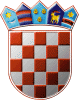 REPUBLIKA HRVATSKAOPĆINSKO IZBORNO POVJERENSTVOOPĆINE TOMPOJEVCIKLASA:013-03/15-05/07URBROJ:2196/07-15-1TOMPOJEVCI, 13. svibnja 2015.	Na osnovi članka 136. Zakona o lokalnim izborima ("Narodne novine", broj 144/12) i članka 33. stavka 1. podstavke 6., a u vezi sa člancima 20. i 65. Zakona o izboru članova predstavničkih tijela jedinica lokalne i područne (regionalne) samouprave ("Narodne novine", broj 33/01., 10/02., 155/02., 45/03., 43/04., 40/05., - pročišćeni tekst, 109/07. i 24/11.), Općinsko izborno povjerenstvo OPĆINE TOMPOJEVCI, sastavilo je i objavljujeIZBORNU LISTUZA IZBOR ČLANICA/ČLANOVA VIJEĆA RUSINSKENACIONALNE MANJINE U OPĆINI TOMPOJEVCIĐURO BIKIBORIS BUČKOZLATKO HIRJOVATIDEJAN LJIKARMIROSLAV LJIKARSUZANA MUDRIZVONKO MUDRIVLATKO SABADOŠSLAVKO ŽDINJAKZVONKO ŽDINJAKREPUBLIKA HRVATSKAOPĆINSKO IZBORNO POVJERENSTVOOPĆINE TOMPOJEVCIKLASA: 013-03/15-05/01URBROJ: 2196/07-15-1TOMPOJEVCI, 12. svibnja 2015.Na osnovi članka 136. Zakona o lokalnim izborima ("Narodne novine", broj 144/12) i članka 33. stavka 1. podstavke 6., a u vezi sa člancima 20. i 65. Zakona o izboru članova predstavničkih tijela jedinica lokalne i područne (regionalne) samouprave ("Narodne novine", broj 33/01., 10/02., 155/02., 45/03., 43/04., 40/05., - pročišćeni tekst, 109/07. i 24/11.), Općinsko izborno povjerenstvo OPĆINE TOMPOJEVCI, odlučujući o prijedlogu kojeg je podnio predlagatelj KULTURNO UMJETNIČKO DRUŠTVO "JOAKIM GOVLJA" MIKLUŠEVCI za izbor članica/članova vijeća RUSINSKE nacionalne manjine, donijelo jeR J E Š E NJ EUtvrđuje se pravovaljanom i objavljuju lista kandidata za izbor članica/članova vijeća RUSINSKE nacionalne manjine.Predlagatelj:KULTURNO UMJETNIČKO DRUŠTVO "JOAKIM GOVLJA" MIKLUŠEVCIKandidatkinje/Kandidati:ZVONKO ŽDINJAK; RUSIN; MIKLUŠEVCI, RUSINSKA 14; 104845572; PP TOVARNIKDEJAN LJIKAR; RUSIN; MIKLUŠEVCI, VUKOVARSKA 34/A; 104490028; PP TOVARNIKZLATKO HIRJOVATI; RUSIN; MIKLUŠEVCI, VUKOVARSKA 38; 105613185; PP TOVARNIKMIROSLAV LJIKAR; RUSIN; MIKLUŠEVCI, VUKOVARSKA 36; 105410151; PP TOVARNIKĐURO BIKI; RUSIN; MIKLUŠEVCI, ZLATKA BATAKOVIĆA 42; 105370955; PP TOVARNIKSUZANA MUDRI; RUSINKA; MIKLUŠEVCI, RUSINSKA 69; 110002376; PP TOVARNIKVLATKO SABADOŠ; RUSIN; MIKLUŠEVCI, VUKOVARSKA 28; 102383613; PP VUKOVARZVONKO MUDRI; RUSIN; MIKLUŠEVCI, VUKOVARSKA 72; 102714679; PP VUKOVARBORIS BUČKO; RUSIN; MIKLUŠEVCI, VUKOVARSKA 37; 103026865; PP VUKOVARSLAVKO ŽDINJAK; RUSIN; MIKLUŠEVCI, RUSINSKA 64; 102249123; PP VUKOVARPREDSJEDNICAOPĆINSKOG IZBORNOG POVJERENSTVAOPĆINE TOMPOJEVCIIVANA TEŠANKIĆPREDSJEDNICAOPĆINSKOG IZBORNOG POVJERENSTVAOPĆINE TOMPOJEVCIIVANA TEŠANKIĆ